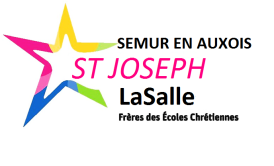 DISCIPLINESFOURNITURESFOURNITURESCOMMUNES Feuilles blanches grand format gros carreaux simples et doubles   1 cahier de brouillon  1 agenda  1 pochette 3 rabats avec élastiques  Papier calque  1 stylo plume encre bleue effaçable  Effaceurs  1 stylo 4 couleurs  Crayon de papier  Gomme  Taille crayons  Colle  Crayons de couleur  Feutres (pas de marqueurs)  Scotch  1 paire de ciseaux à bouts ronds  3 surligneurs  Pochettes plastiques perforées transparentes  1 règle plate graduée de 30 cm  1 compas  1 équerre  1 rapporteur transparent (uniquement en degrés)  Une blouse en coton et un torchon sont obligatoires en laboratoire de SVT, Sciences Physiques et Technologie  Prévoir des protèges cahiers transparents  Paire d’écouteurs avec petite prise Jack  1 clé USB   1 batterie externeFRANÇAIS 1 classeur souple grand format (anneaux Ø2cm minimum) + feuilles couleur   1 dictionnaire de la langue Française indispensable 1 livre de conjugaison indispensable   6 intercalairesLATIN 1 cahier 96 pages 21x29.7 gros carreaux (le même pour les 3 années)MATHEMATIQUES 1 cahier 96 pages 21x29.7  gros carreaux + 2 protèges cahiers   2 cahiers 96 pages 21x29.7 petits carreaux (pour les exercices) Papier millimétré  Calculatrice (non programmable) de préférence FX-92 collège chez CASIOHISTOIRE GEOGRAPHIE 1 cahier  96 pages 21x29.7 gros carreaux (prévoir peut être l’achat d’un 2ème cahier dans l’année)EDUCATION CIVIQUE 1 Cahier du Citoyen (acheté par le collège et facturé)ANGLAIS  LV1 1 Cahier 96 pages 21x29.7  gros carreaux ESPAGNOL  LV2ouALLEMAND LV2 1 Cahier 96 pages 21x29.7 gros carreaux (prévoir peut être l’achat d’un 2ème cahier dans l’année)SVT (Sciences de la  Vie  et de la Terre) 1 cahier 96 pages 21x29.7 gros carreauxPhysique-Chimie 1 cahier  96 pages 21x29.7 gros carreaux EDUCATION MUSICALE 1 Porte-vues (40 vues minimum)TECHNOLOGIE 1 Classeur 21x29.7 plastique souple + intercalairesARTS PLASTIQUES Pochette canson (24x32).  Tubes de peinture : 1 noir, 1 rouge primaire, 1 bleu primaire, 1 jaune  1 Petit et un gros pinceau 1 Cahier 96 pages 21x29.7 gros carreaux